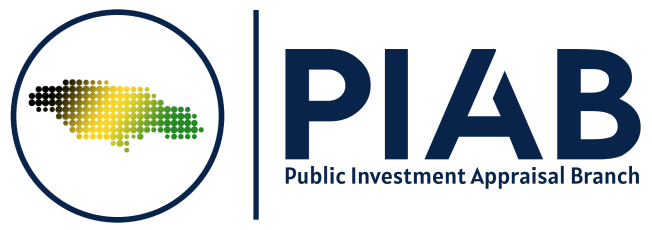 PROJECT CONCEPT SUBMISSION FORMFORMS THAT ARE COMPLETED INCORRECTLY WILL BE REJECTEDYou are required to read the accompanying Project Concept Submission Instructions for information on how to complete each section of this form (see pages 12). Press CTRL and click  for more informationProponent Information:==========================================================Ministry of Finance & the Public ServicePublic Investment Appraisal BranchPublic Expenditure Divisionpiab@mof.gov.jm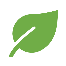 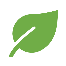 [A] PROJECT DESCRIPTION1.Project Background Contextualize the project impetus and describe the various factors that have led to the project need.2.Project Theory of Change Define the desired long-term goal(s) of the project and provide an overview of how and why the intended change from this intervention is expected to occur through a chain of outcomes.3.Project Options Identification Discuss the various options for addressing the identified problem(s) and include a SWOT analysis of each. Include references to research findings where available.4.Project Scope of Work Describe the main components of the project and the related activities.5.Project Objectives State the quantifiable (SMART) objectives to be attained.6.Project Purpose Describe the intended long-term impact of the project.7.Synergies & Dependencies Describe how this project relates to other projects being undertaken or planned.8.Stakeholder Identification State the name of the relevant stakeholder entity or group and the nature of consultation.9.Project Status Describe the status of activities that are being pursued to support project development.[B] PROJECT VALUE PROPOSITION1.Project Demand Define the project beneficiaries and their expected usage of the project output(s).2.Project Benefits Outline the short- and medium-term benefits of the project; ascertained from the Theory of Change (#A2, above).[C] PROJECT IMPLEMENTATION PLAN1.Project Execution Schedule State and describe the project execution schedule.2.Project Location State and describe the project execution site. 3.Implementing Entities Identify all implementing entities and state their involvement in concept development, where available.In the event of multiple implementing entities, has a Memorandum of Understanding, Terms of Reference, or other written agreement been established?  Yes |  No |  Not Applicable (If yes, please attach).4.Monitoring & Evaluation Provide a summary of the proposed monitoring and evaluation process and the relevant process owners.[D] PROJECT RISK EVALUATIONOutline the various levels and areas of project risk.1.Project Risk Assessment Identify the high-level risks that may prevent project success.2.Climate Impact Screening Conduct a climate impact scan, the possible climatic events/hazards, likelihood of impact and extent of damage. 3.Environmental Impact Assessment Conduct an environmental scan and detail the possible impact of the project on the environment. [E] PROJECT FINANCING PLANIndicate accordingly and provide details in Annex 2.1.Project Cost Estimates State the total capital cost of the project and the estimation technique used.2.Project Funding Provide details on how the project will be financed and a summary of the funding agreement.3.Financing Plan Provide a breakdown of the estimated project costs, as well as the funding source (by letter reference in parenthesis).[F] PROJECT MANAGEMENT PLANOutline the project management capacity of the implementing entity and how this will be performed.1.Organizational Capacity Identify the organizational competencies that are directly related to the project objectives and indicate if these are available in-house, or if the project proponent would require support in the respective areas. The pre-selected items should always be included.2.Project Governance Describe the decision-making structure for this project.3.Project Governance Chart Present an organizational chart that outlines how the project will be managed and the functional/reporting relationships among the members of the project team.[G] PROJECT SUSTAINABILITY PLANOutline the critical aspects of the sustainability plan and project best practices that will be considered.1.Sustainability Plan Outline the project sustainability plan.2.Lessons Learned Identification State any lessons learned from similar projects (locally or internationally) that have informed the project concept.[H] PRIORITY LINKAGES AND POLICY ALIGNMENT Identify the national/international plans and frameworks to which this project is aligned.[I] PUBLIC-PRIVATE PARTNERSHIP / JOINT VENTURE STRUCTURE [J] SUPPLEMENTARY DOCUMENTATION Provide details of any supplementary documentation that support the concept submission.1.Supporting Reports, Studies, and Masterplans etc. Provide copies of all masterplans, studies, and analyses that guided/informed the project objectives.2.Illustrative Media and Mock-ups etc. Provide links to any mock-ups, plans or other media that support the case being made.3.Other Information Provide details of any supplementary information/documentation that supports the case being made.Official Use OnlyABOUT THIS FORM  VERSIONThis form and the accompanying insructions may be updated/revised from time to time. Users are required to visit the Public Investment Appraisal branch webpage of the Ministry of Finance & the Public Service to access the latest version of the template. Verify the version date posted by the PIAB with the version date on the Document Control section of this form.PURPOSEThe Project Concept Submission Form is used by project proponents for describing and justifying a proposed project concept.SECTIONSInformation on the project being proposed is captured over the following ten sections of the document:Cover: Project OverviewSection A: Project DescriptionSection B: Project Value PropositionSection C: Project Implementation PlanSection D: Project Risk EvaluationSection E: Project Financing PlanSection F: Project Management PlanSection G: Sustainability PlanSection H: Priority Linkages & Policy AlignmentSection I: Public-Private Partnerships/Joint VenturesSection J: Supplementary DocumentationSection for Official PIAB Use OnlyEach section must be completed in the prescribed manner, failing which, the submission may be rejected.DISCLAIMERWhile the Public Investment Appraisal Branch strives to direct project proponents to useful electronic resources to aid in the completion of submissions, references to any external website, service, or product, does not constitute endorsement, recommendation or favouring by the Branch. The Branch makes no claims about the accuracy of the websites referenced herein, and expressly disclaims liability for any errors or vulnerabilities that they may contain, including viruses and other harmful content.INSTRUCTIONS FOR USENAVIGATIONThis document utilizes cross-referencing functionality. To easily navigate to different sections of this document, take note of the following symbols and their meaning: - This symbol appears beside headings in the main document to indicate that more information on the related section is available in the form instructions. - This symbol appears in the form instructions and allows the user to jump to the related input fields in the main document.To quickly jump between the form input fields and the related instructions, simply press the CTRL key and click the  or  symbol beside the relevant heading.DOCUMENT SUBMISSIONUpon completion of this form, the relevant appendix items shall be attached.Appendix items shall be scanned and merged with the form as a single PDF document.The form shall be submitted to the Public Investment Appraisal Branch (PIAB) under confidential cover.Submissions must be sent electronically to piab@mof.gov.jm, and the hardcopy with original inked signature shall also be submitted to the PIAB.DATA ENTRYThis form was designed in Microsoft Word 2016, for use with a similar software package on a Windows 10 Pro OS, or higher.General Formats and MeasuresDates: Unless otherwise stated, all dates shall be written using numbers in the format year/month/day.Units of measure: All units of measurement shall be reported using the metric system; the imperial equivalents can be provided in parenthesis, where necessary.Currency: All costs shall be represented in Jamaican Dollars in the first instance, with the appropriate foreign currency equivalent provided in parenthesis. Equivalent values shall be calculated at the prevailing exchanges rates published by the Bank of Jamaica. The BOJ rate date shall also be stated.Template modification: To the furthest extent possible, the template should not be modified from its structure, format or layout. If necessary, additional rows can be added to tables when listing.The other fields of the form shall be completed as follows:Project Overview In this section the project proponent shall outline the basics of the project and provide a snapshot of the project details:Project NameProvide an appropriate and descriptive, yet succinct, project title that captures the project goals and location, where possible.Executing AgencyState the name of the Project Sponsor, which has functional governance responsibility for the initiative.Portfolio Ministry/HeadThis is the entity with ultimate policy governance responsibility for the initiative. It is the line Ministry from which project endorsement should first be granted. The Head of Entity for all listed implementing agencies shall also submit a letter of commitment/partnership on the project. [See Implementation Plan, below]Project OverviewState the overall vision for the project, providing an abstract or synopsis of what the project aims to accomplish.Project ProponentProvide details of the individual who represents the submission. Submitted byState the name, title, organizational affiliation and business address of the individual submitter.Telephone/EmailProvide a direct mobile, landline and email address for the individual making the submission. Phone numbers that circumvent switchboard systems are preferred.Authorized byThe head of the executing agency shall sign and stamp the submission.[A] Project Description In this section the project proponent shall provide:1 Project Background Describe the current situation, i.e., the problem statement. It should answer the question ‘What needs to change?’ State what was done previously, if anything, to address the problem. Outline what is likely to happen if the project does not proceed, contrasted with what will happen should the project proceed. Include relevant research to support the case being made. References to trends and observations are also useful.2 Project Theory of Change Identify the long-term project goal(s), conduct a backwards mapping to identify the necessary preconditions (outcomes) to achieve the goal(s); then, identify how the proposed project will create these preconditions, and develop a set of key performance indicators for each precondition.3 Project Options Identification The project proponent is required to identify and fully describe the range of options that may be considered for achieving the objective(s) of their project. One option should always be the option of doing nothing i.e. maintaining things as they are currently with no major change. For each option, the proponent should conduct a SWOT analysis. An initial estimate of the capital and annual operation cost associated with each option should also be provided.4 Project Scope of Work Provide a concise description of the main components of the project and the activities under each component.5 Project Objectives State the Specific, Measurable, Achievable, Realistic and Timely (SMART) high-level results to be attained from this project.6 Project Purpose Provide a succinct project impact statement, which outlines the expected long-term (>5 years) developmental change that the project seeks to bring about.7 Synergies & Dependencies For synergies, the project proponent shall describe how this project complements or otherwise supports other projects being undertaken or planned, even where these other projects are being executed by external entities. Describe the likely outcome of these synergies and how the outcomes can be/are maximized. For dependencies, the project proponent shall consider and clarify whether the completion or effectiveness of the project will be dependent on any event, or other project(s), and conversely, whether any other project(s) is dependent on the project being proposed. State what is likely to happen if these dependencies are not met.Where the other project is stated, the name of the implementing entity shall also be presented. Where synergies and dependencies are stated, references to the relevant project(s) shall also be presented. 8 Stakeholder Identification List the key stakeholders of the proposed project and outline the nature and extent of consultation undertaken and/or to be undertaken with all interested stakeholders, including those who will be affected by the project, as well as those who need to make inputs into the project. Indicate the outcomes of consultations already undertaken, and the expected outcome of consultations to be undertaken.9 Project Status Describe the issues currently being pursued and outline the activities being undertaken to further develop the project.[B] Project Value Proposition1 Project Demand Explain who needs the goods/services/processes/systems that will be delivered by the project. Indicate the main beneficiaries/users and provide an estimate of the total direct and indirect beneficiaries); where applicable, indicate the price that beneficiaries/users are willing to pay for the products/services emanating from the project.2 Project Benefits Complete the matrix to demonstrate how the project will benefit stakeholders in both the short-term (1-2 years) and medium-term (3-5 years). All major benefits, including financial, technical, social, and environmental, shall be listed in bullet format.MicroDetail the project benefits to individual beneficiaries, showing the short-term and medium-term impact.MesoDetail the project benefits to organizations, neighbourhoods, communities, and any other subset of society that would derive benefits as a group.MacroDetail the project benefits to the general society, including indirect beneficiaries, and the environment.[C] Project Implementation Plan1 Project Execution Schedule In the first row, indicate the full project execution schedule (start and end dates). In the rows that follow, describe each phase/component of the project, and indicate the planned start and end date of each. Typically the project start date should be the same as the Phase 1 start date, and the project end date shall be the same as the end date of the last project phase. Use the date format YYYY/MM/DD.2 Project Location Describe and specify the proposed project execution site. If the project output is intangible (e.g. deployment of a new service or virtual technology) the location address will suffice, however if the project will be executed at a building, plant, facility or plot of land in which the output will be tangible product, and if it involves any level of construction, then full details of the execution site are required.DescriptionAs succinct as possible, describe the project site, detailing the features, neighbouring structures, landmarks and all points of significance to the project. The description should provide justification for the site selection. If this a non-construction project.MapInsert a map, photo or other visual representation of the proposed project location using arrows, labels or other annotative tools to precisely highlight the proposed site of execution and other relevant features.Community, Town, ParishState the community, town and parish of the proposed site.Plus CodeNavigate the website https://plus.codes/map and identify the Plus Code for the proposed project site and copy the full Plus Code (not the abbreviated version). [Video Tutorial]Land Valuation Number / Title Reference NumberNavigate the website https://elandjamaica.nla.gov.jm/elandjamaica/interactivemap.aspx and identify the proposed project site on the National Land Agency Map of Jamaica. Select the specific parcel(s) of land and copy the Land Valuation Number, and the corresponding Title Reference (otherwise listed as the Volume/Folio number). If the project is a non-construction activity, the land valuation and title-reference information is not required. [Video Tutorial]3 Implementing Entities EntityMDA and/or private partner that carries out the activities of the project; the implementing agency can also be the entity which is co-coordinating the work of others carrying out the work i.e. contractors.Involvement in Concept DevelopmentIndicate the extent to which the named implementing entity was involved in the development of the project concept submission.4 Monitoring and Evaluation Describe how attainment of the project objectives will be monitored and evaluated and the relevant actors that will be responsible for the various M&E activities. If available, provide any KPIs, baseline and target information that will feed into the M&E plan. Also describe the entity’s state of readiness and organizational capacity to undertake M&E.[D] Project Risk EvaluationIn this section the project proponent shall outline the results of various risk and impact assessments that could have implications for the success of the project.1 Project Risk Assessment Identify potential high-level risks that may prevent the project from achieving its objective. Using a three-point scale of Low-Medium-High, estimate the risk probability and risk impact.Risk ProbabilityState how likely the identified risk is expected to occur and pose a threat to project success.Risk ImpactState the extent of the potential losses, should the risk occur.Risk ScoreUsing a numerical assignment of Low=1, Medium=2, High=3, calculate the average of the Risk Probability and Risk Impact, and state in nominal terms. For example, if the project Risk Probabily is High (3) and Risk Impact is Low (1), the Risk Score is 2, Medium.Risk OwnerIdentify the implementing entity/stakeholder that will respond to the risk, whether through proactive or reactive risk mitigation measures.2 Climate Impact Screening Conduct a climate impact scan using available data. It should listing the climate risk events/hazards that are likely to occur in the project area in the future (e.g. landslides, hurricane–winds, rise in sea level, storm surges, flooding and drought). State the likelihood of these events and the possible impact they may have on the project, and estimate the extent of damage that is likely to done to the project if any of the named events/hazards occur. Navigate the website https://ccoral.caribbeanclimate.bz/ to access the Caribbean Climate Online Risk and Adaptation Tool (CCORAL). Complete the Climate Screening Exercise by entering the required project details. Calculate the project score and enter it on this form. The report shall also be appended.3 Environmental Impact Assessment Conduct a preliminary scan to determine if the project will have significant negative impacts on the natural environment. The factors to be considered shall include: impacts on human health, fauna and flora, soils, land use, material assets, water quality, air quality, noise and vibration, the landscape and visual environment, historical and cultural heritage resources, and the interactions between them. Indicate steps that could be proposed in the project design to reduce avoid or offset significant adverse impacts.[E] Project Financing Plan1 Project Cost Estimates  Provide the total capital cost of the project in Jamaican Dollars, along with any relevant foreign currency equivalent (and BOJ rate for the applicable date). The methodology for estimating the project costs shall also be provided.The Financing Plan shall be used to provide a breakdown of the various project costs by Resource Items (eg. Consultants, Computers, Software, etc.) and source of Funding.2 Project Funding Select the proposed source(s) of funding for the project, and indicate whether the funds have already been identified, or committed. Details of the funding agreement can be annexed, where available.3 Financing Plan Breakdown the project costs. Using the funding key, identify all proposed sources of project funding, then after itemizing each project cost/component indicate the associated estimated cost and the key (letter) reference of the funding source.GOJ Counterpart Resources RequiredProvide recent financial statements or prepare a table showing the annual financial position projected by category.Entity’s Revenue Source Provide recent financial statements or a table showing the projected financial position, by category.Procurement and Implementation ModalityThis section should signal the procurement method proposed to support project implementation with justification.[F] Project Management Plan1 Organizational Capacity For each of the listed domains and standards of organizational capacity, state the current capacity of the implementing entity to undertake the project as described and provide details of any support that may be required to increase the execution capacity of the organization.Budget & Financial Management System: Capacity to perorm financial managemet and manage budgetsHuman Resource Management System: Capacity to manage teams and human resourcesMonitoring & Evaluation System: Capacity to undertake monitoring and evaluation processesProcurement, Inventory & Asset Management System: Capacity to undertake acquisition, management and mobilization of resources.Quality Assurance System: Capcity to undertake and deploy quality management strategies.Technical Management Skills and Experience: Technical experience in the implementation of similar projects.Project Planning, Supervision and Governance: Capacity to undertake project planning, supervision, governance and leadership.Regulatory Management Capacity: Capacity to manage/respond to changing regulatory requirements.2 Project Governance Identify the project management governance structure.3 Project Governance Chart Outline the governance structure of the project using an organizational chart and describe the roles/functions of key technical team members. The members of the team and their functional roles both within their respective organizations and with respect the specific project shall also be identified.[G] Project Sustainability PlanIn this section, the project proponent shall provide details regarding the sustainability plan, post project implementation. The proponent shall also demonstrate consideration for any local and international best practices that have informed the development of the project concept.1 Sustainability Plan Describe in detail how the public investment will be sustainable in the long-term. Describe the returns, commercial prospects, or future maintenance requirements that demonstrate the sustainability and long-term economic, environmental and social benefits.2 Lessons Learned Identification Outline the best practices and/or lessons learned from execution of any similar project locally or internationally. Greater weight should be given to the experiential background of the project proponent and the listed implementing entities, before consideration of international experiences.[H] Priority Linkages and Policy Alignment In this section the project proponent shall identify how the proposed project aligns with current national and international development goals to which the country subscribes.SectorNavigate the website https://www.vision2030.gov.jm/vision-2030-jamaica-sector-plans/ and select from the list the Sector Plan(s) to which the project objectives are most closely aligned. In the event of multiple areas of alignment, use a bulleted list, identifying each in declining order of significance.National Development Plan Goal AlignmentNavigate the website https://www.vision2030.gov.jm/  and select from the list the National Development Plan(s) Goals most closely aligned to the project objectives. In the event of multiple points of alignment, use a bulleted list with declining order of significance.Sustainable Development Goals AlignmentNavigate the website https://sdgs.un.org/goals and select from the list, the Sustainable Development Goals (name and number) to which this project is most directly contributing. If possible, also state the specific SDG Target (number). For example, the response to this question could be stated as: 7 - Affordable and Clean Energy / Target 7.2: By 2030, increase substantially the share of renewable energy in the global energy mix.GOJ Policy AlignmentTo which GOJ policy or policies is this project contributing? State the specific policy framework that will guide and aid in achieving project outcomes.Local StatutesTo which statute or local government development plan is this project aligned.Organisational mandate; Corporate Plan and Strategic PrioIndicate how this project fits within the organizational mandate and/or satisfies relevant statutes.Project MeritThe project proponent shall describe why this particular project was earmarked for execution. It should explain why this particular project is being proposed in the face of competing priorities and other possible projects that the proponent may have on the agenda. It should answer the question: ‘Why this project; why now?’.[I] Public-Private Partnerships/Joint Venture Project Structure If the project is to proceed under a PPP or JV arrangement, the project proponent shall respond to the applicable statements, providing references, where available.[J] Supporting Studies/Reports In this section the project proponent shall submit any related to the that illustrates the TypeState the type of media being attached, e.g., Illustration, Animation, Slideshow, Video, Report etc.TitleAs succinct as possible, describe the project site, detailing the features, neighbouring structures, landmarks and all points of significance to the project. The description should provide justification for the site selection. DescriptionProvide a short description of the media. Explain what is shows and what the proponent wishes to highlight.LinkInsert a direct hyperlink to the media. Preferably, the link should open the media directly, without the need for downloads, passwords or other authorization. However, if a password is required to access the media, this should be provided. Preferred platforms for media hosting include YouTube, Google Drive, OneDrive and Dropbox.//DOCUMENT CONTROLDocument Particulars*Name and position of all authorized officers approving the document for circulation and use. Officers to initial/date.**Date the document was first published for official use – circulation of new versions to be noted in Change History.Change HistoryNew Project Name / 2021 (Do not manually edit headers)Name of Project / Implementation YearPassport, Immigration & Citizenship AgencyMinistry of National SecurityExecuting AgencyPortfolio Ministry[150 words max]Replace the placeholders (in red) above and below then change font color to black.[Note: The latest version of this version is available via the Public Investment Appraisal Branch (piab@mof.gov.jm) or via the website of the Ministry of Finance & the Public Service at https://mof.gov.jm]20220318/rwProject OverviewSubmitted by:Mr. James BondMr. James BondMr. James BondTitle:Director, Project ImplementationDirector, Project ImplementationOrganization:Ministry of National Security – 00 Kingston Road, Kingston 0Ministry of National Security – 00 Kingston Road, Kingston 0Ministry of National Security – 00 Kingston Road, Kingston 0Ministry of National Security – 00 Kingston Road, Kingston 0Ministry of National Security – 00 Kingston Road, Kingston 0Ministry of National Security – 00 Kingston Road, Kingston 0Direct Mobile:876-000-0000Landline:876-000-0000 x 0000876-000-0000 x 0000Email:first.last@name.comSignature:Authorized by:Head of Entity NameHead of Entity NameDate:Signature/Date:PIAB USE ONLYPIAB USE ONLYPIAB USE ONLYPIAB USE ONLYPIAB USE ONLYPIAB USE ONLYName of other Project/InitiativeSynergies/Areas of ComplementarityPIAB USE ONLYPIAB USE ONLYPIAB USE ONLYPIAB USE ONLYPIAB USE ONLYName of other Project/InitiativeDependency RelationshipsPIAB USE ONLYPIAB USE ONLYPIAB USE ONLYPIAB USE ONLYPIAB USE ONLYConsultedStakeholder Entity/GroupNature and Outcome of ConsultationPIAB USE ONLYPIAB USE ONLYMicroMesoMacroShort-TermMedium-TermPhaseDescriptionStart DateEnd Period >>> Full Project Execution Schedule >>> >>> Full Project Execution Schedule >>>Phase 1Phase 2Phase 3Phase 4Phase 5- Insert a map after Section J – Supplementary Information. The graphic should be sharp, with the project site clearly labelled.- Insert a map after Section J – Supplementary Information. The graphic should be sharp, with the project site clearly labelled.- Insert a map after Section J – Supplementary Information. The graphic should be sharp, with the project site clearly labelled.- Insert a map after Section J – Supplementary Information. The graphic should be sharp, with the project site clearly labelled.- Insert a map after Section J – Supplementary Information. The graphic should be sharp, with the project site clearly labelled.- Insert a map after Section J – Supplementary Information. The graphic should be sharp, with the project site clearly labelled.Site Street Address:Site Street Address:Community, Town, Parish:Community, Town, Parish:Plus Code:See instructions1Land Valuation No.:See instructionsTitle Reference No.:2Land Valuation No.:Title Reference No.:Name of EntityInvolvement in Concept DevelopmentInvolvement in Concept DevelopmentInvolvement in Concept DevelopmentInvolvement in Concept DevelopmentName of EntityConsulted on Project ConceptAware of Project Duration (est.)Aware of Roles/ ResponsibilitiesAware of Costs to be Bourne (est.)PIAB USE ONLYRiskRisk LevelRisk LevelRisk LevelRisk OwnerPIAB USE ONLYRiskRisk ProbabilityRisk ImpactRisk ScoreRisk OwnerPIAB USE ONLYRisk 1:PIAB USE ONLYRisk 2:PIAB USE ONLYRisk 3: PIAB USE ONLYRisk 4:PIAB USE ONLYRisk 5:PIAB USE ONLYWhat is the Climate Impact Score for this project? Low Priority Medium Priority High Priority(Attach report).Project Cost Estimate (Jamaican Dollars): $Foreign Currency Cost Equivalent:>Project Cost Estimate (Jamaican Dollars): $Foreign Currency Cost Equivalent:US$  GB£  CD$  OtherCost Estimation Methodology: Similar Project  Supplier estimate Other:Exchange Rate:e.g. 1 USD = 100 JMD [Date]Indicated proposed source(s) of fundingIndicate if funding has been identified Bilateral/Multi-lateral Loan  Government of Jamaica Grant Joint Venture  Public-Private Partnership Self-financing Funding has been confirmed Funding has been identified Funding has not been confirmed Funding has not been identifiedFinancing PlanFinancing PlanFinancing PlanFinancing PlanFinancing PlanItemGrantEquityDebtTotalExample: Training$10,000 (a)$5,000 (b)$3,000 (c)$18,000Example: Material and Equipment$5,000 (c)$0$1,000 (a)$5,000Totals$15,000$5,000$3,000$23,000Funding Source KeyFunding Source KeyNote: Indicate the funding source beside each letter to the left, and use these letters to represent the funding source in the financing plan above.aExample: World BankNote: Indicate the funding source beside each letter to the left, and use these letters to represent the funding source in the financing plan above.bGovernment of JamaicaNote: Indicate the funding source beside each letter to the left, and use these letters to represent the funding source in the financing plan above.cInternational Development BankNote: Indicate the funding source beside each letter to the left, and use these letters to represent the funding source in the financing plan above.GOJ Counterpart Resources RequiredEntity’s Revenue SourceProject Procurement and Implementation Modality Concessions Government lands Guarantee Other In-Kind Inputs Recurrent expenditure Subsidies Tax exemptions Waivers Government Subvention         Levies Self-financing  Statutory Charges Subsidies User fees Other:  IDP Procurement Modality Joint-Venture* Outsourcing                      Public-Private Partnerships* Regular GOJ Procurement         Standard In-house delivery Unsolicited Proposal*Complete section below Competency DomainCompetencies Directly Related to the Project ObjectivesAvailable In-houseSupport RequiredPlan to OutsourceOperational Capacity Budget & Financial Management SystemOperational Capacity Human Resource Management SystemOperational Capacity Monitoring & Evaluation SystemOperational Capacity Procurement, Inventory & Asset Management SystemOperational Capacity Quality Assurance SystemTechnical Capacity Technical Management Skills and ExperienceTechnical Capacity Project Planning, Supervision and GovernanceTechnical Capacity Regulatory Management CapacityProject Governance StructureSummary of the Project Governance Structure Working-Group Steering Committee Ad-hoc Project Management Team Dedicated Project Management Office Consultant Project Manager/Management Team Other PIAB USE ONLYPIAB USE ONLYSector Plan AlignmentProject MeritOrganizational MandateNational Development Plan Goal AlignmentMedium Term Socio-Economic Framework AlignmentSustainable Development Goals AlignmentGovernment of Jamaica Policy AlignmentCompliance With Relevant Locale StatutesStrategic Priorities and Corporate/Strategic Plan AlignmentPublic Private Partnership (PPP) or Joint Venture (JV) OptionPublic Private Partnership (PPP) or Joint Venture (JV) OptionHas a similar project been implemented by the private sector utilising a PPP modality locally, regionally or globally? If so, kindly include references.Have you had any discussions with or received any proposals or expressions of interest from any private sector party in developing this project concept? If so, please provide further information on the nature of interest.Are there any legal, social, environmental, technical or financial impediments to private sector involvement in the development of this project concept? If so, please explain.Provide a high level allocation of risk and function/responsibilities between the private sector and the GOJ in a PPP arrangement.TypeTitleDescriptionLink1e.g. Report23TypeTitleDescriptionLink1e.g. Animation2e.g. Floorplan3e.g. PowerPointPIAB USE ONLYPUBLIC INVESTMENT APPRAISAL BRANCH
PROJECT CONCEPT SUBMISSION FORM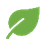 Please reduce paper consumption and consider omitting the form instructions when printing this document.PUBLIC INVESTMENT APPRAISAL BRANCH
PROJECT CONCEPT SUBMISSION FORMPlease reduce paper consumption and consider omitting the form instructions when printing this document.PCSF-A/V1/20211118PCSF-A/V1/20211118PCSF-A/V1/20211118Document Full NamePROJECT CONCEPT SUBMISSION FORMPROJECT CONCEPT SUBMISSION FORMPROJECT CONCEPT SUBMISSION FORMPROJECT CONCEPT SUBMISSION FORMPROJECT CONCEPT SUBMISSION FORMReference NumberPCSF-A/V1/20211118PCSF-A/V1/20211118PCSF-A/V1/20211118Version1Abstract/PurposeFor submission of project concepts to the PIABFor submission of project concepts to the PIABFor submission of project concepts to the PIABFor submission of project concepts to the PIABFor submission of project concepts to the PIABPrimary UserAuthorized officers at MDAs within the SPSAuthorized officers at MDAs within the SPSAuthorized officers at MDAs within the SPSAuthorized officers at MDAs within the SPSAuthorized officers at MDAs within the SPSClassificationOpenOpenDistribution TypeDistribution TypeUnrestrictedApprovals*Mrs. Anieta Lewis - Principal Director, Public Investment Appraisal BranchMrs. Anieta Lewis - Principal Director, Public Investment Appraisal BranchMrs. Anieta Lewis - Principal Director, Public Investment Appraisal BranchMrs. Anieta Lewis - Principal Director, Public Investment Appraisal BranchMrs. Anieta Lewis - Principal Director, Public Investment Appraisal BranchApprovals*Mrs. Audrey Rose-Morgan - Director, Monitoring & EvaluationMrs. Audrey Rose-Morgan - Director, Monitoring & EvaluationMrs. Audrey Rose-Morgan - Director, Monitoring & EvaluationMrs. Audrey Rose-Morgan - Director, Monitoring & EvaluationMrs. Audrey Rose-Morgan - Director, Monitoring & EvaluationApprovals*Mr. Christopher Laidlaw - Senior Director, Project AnalysisMr. Christopher Laidlaw - Senior Director, Project AnalysisMr. Christopher Laidlaw - Senior Director, Project AnalysisMr. Christopher Laidlaw - Senior Director, Project AnalysisMr. Christopher Laidlaw - Senior Director, Project AnalysisApprovals*Mr. Jovan Johnson - Director, Proposal Development & Strategic SupportMr. Jovan Johnson - Director, Proposal Development & Strategic SupportMr. Jovan Johnson - Director, Proposal Development & Strategic SupportMr. Jovan Johnson - Director, Proposal Development & Strategic SupportMr. Jovan Johnson - Director, Proposal Development & Strategic SupportApproval Date2022-03-18Date of Circulation**Date of Circulation**Date of Circulation**2022-01-12Lead AuthorMr. Rohan Wright - Quality Assurance OfficerMr. Rohan Wright - Quality Assurance OfficerMr. Rohan Wright - Quality Assurance OfficerMr. Rohan Wright - Quality Assurance OfficerMr. Rohan Wright - Quality Assurance OfficerMaster ControllerMrs. Anieta Lewis - Principal DirectorMrs. Anieta Lewis - Principal DirectorMrs. Anieta Lewis - Principal DirectorMrs. Anieta Lewis - Principal DirectorMrs. Anieta Lewis - Principal DirectorDateChange TypeDescriptionRevised by2021-11-18Original documentFirst version createdRohan Wright/PIAB2022-01-03RevisionsReviewed by PDAnieta Lewis2022-01-10RevisionsReviewed by DFS; Revised by PIAB ConsultantDFS Jarret; A. Daley2022-01-11ApprovalApproved for pilotingAnieta Lewis2022-03-15RevisionsRevised based on user feedback; pilot exerciseRW2022-03-18Document LaunchPosted on MOFPS websitePIAB